Р Е Ш Е Н И Е Собрания депутатов Зеленогорского сельского поселенияО назначении главы администрации муниципального образования «Зеленогорское сельское поселение»	1. Назначить на должность главы администрации муниципального образования «Зеленогорское сельское поселение» из числа кандидатов, рассмотренных Конкурсной комиссией и представленных Собранию депутатов Зеленогорского сельского поселения  по результатам конкурса Антюшина Юрия Николаевича.	2. Поручить главе поселения Хуснутдиному Гарафию Салихзяновичу подписать с Антюшиным Юрием Николаевичем контракт на замещение должности главы администрации муниципального образования «Зеленогорское сельское поселение».	3. Настоящее решение вступает в силу с 7 ноября 2019 года.	4. Настоящее решение подлежит обнародованию.Глава поселения, Председатель Собрания депутатов Зеленогорского сельского поселения				Г.С.ХуснутдиновЯл шотан Зеленогорск илемындепутат–влакын Погынжо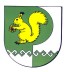 Собрание депутатов    Зеленогорского сельского поселения № 12 четвертого созыва              6 ноября 2019 года